Savoir écrire : La carte et l’enveloppe.
Recopie ces différents éléments pour reconstituer la carte.AmélieJe te souhaite une merveilleuse année 2009, pleine de bonheur, de santé et de bonne humeur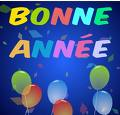                                                               ..........................................................                                                              ..........................................................                                                              .........................................................                                                              ..........................................................                                                              ..........................................................                                                              .........................................................                                                                                        ..........................			Reconstitue l’enveloppe.Rue des Jonquilles, 45                     7500 Tournai                   Mademoiselle Anne MartinAmélie Dupont                                 Rue des Pinsons, 61          7700 Mouscron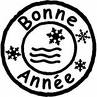                 ....................................................................                ....................................................................                ...................................................................                     